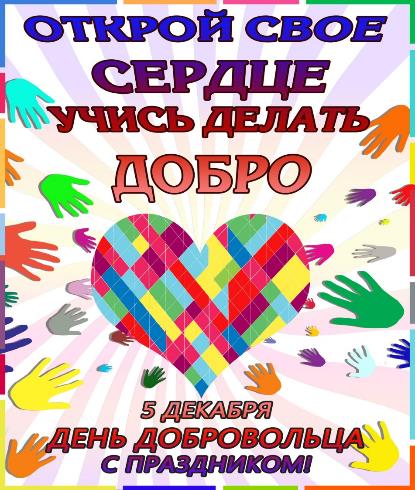 5 декабря в большинстве стран мира празднуют Международный день добровольцев во имя экономического и социального развития. Второе название этого праздника – День волонтёров. Он был учреждён по инициативе Генеральной Ассамблеи ООН в 1985 году в благодарность всем людям, добровольно внесшим вклад в развитие экономики и социальных программ на территории многих государств. Посредством введения этого дня ООН напомнила всем мировым государствам о том, что общество должно знать о немалом вкладе добровольцев во все сферы жизнедеятельности. Также организация надеялась на то, что чем больше людей узнает о службе волонтеров и ее значимости, тем больше добровольцев вступят в их ряды.	С 2017 года по указу Президента РФ В. Путина День добровольца отмечается в России.	Всегда и везде труд волонтеров очень заметен и ощутим. Они появляются именно там, где необходимы. Если случилась катастрофа, произошел обвал, пожар, землетрясение, наводнение - команда добровольцев спешит на помощь незамедлительно. В поиске пропавших людей им нет равных. Добровольцы прочесывают окрестности, расклеивают объявления, опрашивают прохожих. Они будут не покладая рук разбирать завалы, вывозить мусор, оказывать пострадавшим физическую и моральную помощь.                                       Девиз волонтёра: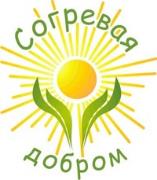 Собираю добро по крупицам,По частицам, по малым пылинкам.В сундуке как скупец не храню,собираю и вновь раздаю…Основные направления работы для вас, ребята:- оказание социально-бытовой помощи ветеранам Великой Отечественной войны и труженикам тыла;- благоустройство и озеленение территории у школы, памятных мест города;- пропаганда здорового образа жизни;- шефство 6над детским садом, домом престарелыхГимн волонтёрского движения:Кто людям помогает – не тратит время зря, 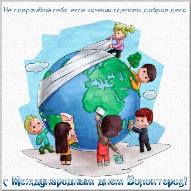 Прекрасными делами наполнится земля!Свободные минуты вы отдаёте всем,Кто в помощи нуждается, не требуя взаменНи золота, ни стажа, ни славы, ни любви.Так пусть же все усилья окупятся с лихвой.Пусть сделанное благо приносит в дом покой,И радость рядом будет от вашей доброты.Улыбки благодарности смеются, как цветы.	Работа в волонтерском отряде поможет вам, ребята, поменяться внутренне, и даже внешне. Взгляд из равнодушного превратится в горящий и заинтересованный. Вы обретете самоуважение, станете уверенными и привлекательными для окружающих. В дальнейшей жизни вам проще будет общаться, взаимодействовать и включаться в любую деятельность, вы будете уметь оказывать положительное влияние на людей, легко занимать лидерские позиции, проявлять в то же время толерантность и уважение к окружающим.Советуем прочитать:Гайдар А. Тимур и его команда [Текст]/ А.П. Гайдар; худож. З.Ярина.- Москва: Омега,2012.-128 с.: ил.
 Рыжова Н.А. Экологический проект «Мое дерево» [Текст]/Н.А. Рыжова. – М.: Карапуз-Дидактика; ТЦ «Сфера», 2006.Тёма и жучка: рассказы о собаках [Текст]/Худож. П. Гавин.- Москва: Искателькнига.- с.3 – 12. Кормушки для пернатых [Текст]// Горячий Ключ.-2016.- 29 декабря. - с.4.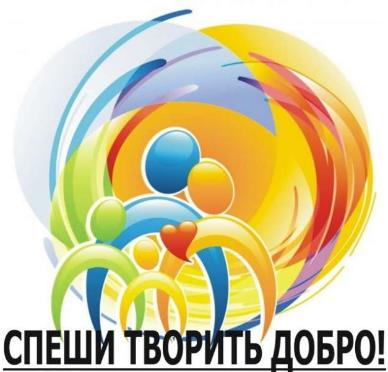 